	UNIVERSITAS MUHAMMADIYAH PONOROGO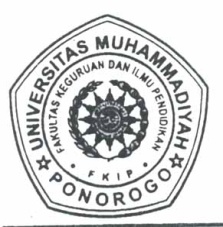 FAKULTAS KEGURUAN DAN ILMU PENDIDIKAN(STATUS TERAKREDITASI)Alamat : Jl. Budi Utomo No. 10 Telp. (0352) 481124 Fax. (0352) 461796PONOROGO – 63471APPROVAL PAGEThis is to certify that the Sarjana’s thesis of SITI MAHMUDAH has been approved by the Board of Examiners as the requirement for the degree of Sarjana in English Education.Ponorogo, September12th, 2012Thesis Examining Committee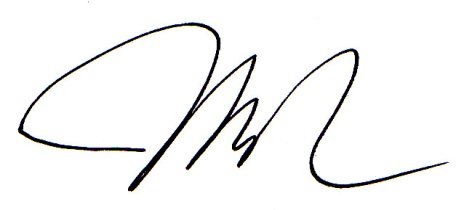 Niken Reti Indriastuti, S.S	………………….. …………………..ChairNIS. 044171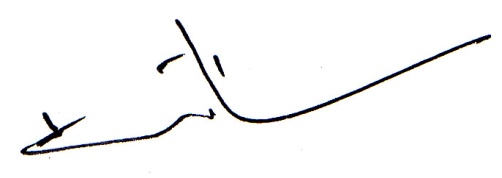 Ana Maghfiroh, M. Pd…….……..…........…….…………………..MemberNIS. 0440521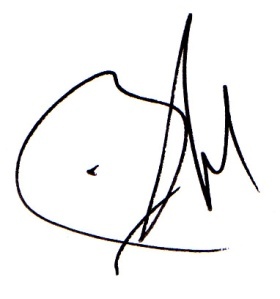 Bambang Harmanto, M.Pd	……………….………........................MemberNIP. 19710823 200501 1 001Acknowledged by	Approved by Head, English Department	Dean, Faculty Teacher Training and Education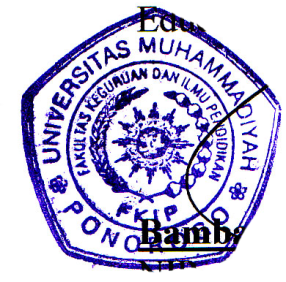 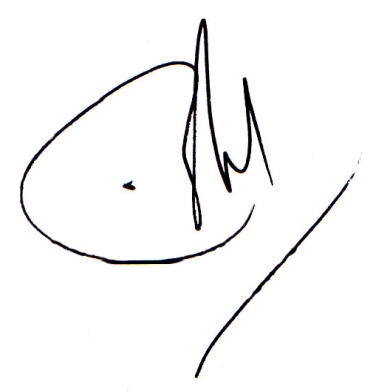 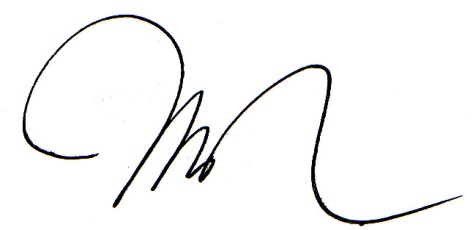 Niken Reti Indriastuti, S.S		Bambang Harmanto, M.PdNIS. 044171		NIP. 19710823 200501 1 001UNIVERSITAS MUHAMMADIYAH PONOROGOFAKULTAS KEGURUAN DAN ILMU PENDIDIKAN(STATUS TERAKREDITASI)Alamat : Jl. Budi Utomo No. 10 Telp. (0352) 481124 Fax. (0352) 461796PONOROGO – 63471AGREEMENT PAGEThis is to certify that the Sarjana’s thesis of SITI MAHMUDAH has been approved by thesis advisors for further approval by the Board of Examiners.Ponorogo, September 12th, 2012Advisor I,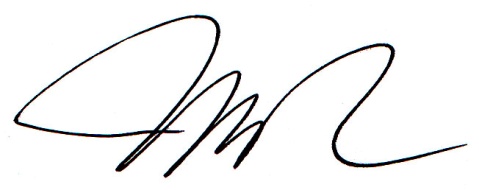 Niken Reti Indriastuti, S.SNIS. 044171Ponorogo, September12th,2012Advisor II,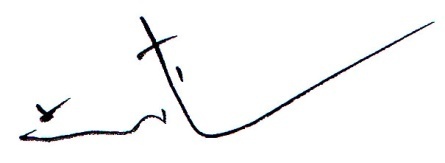 Ana Maghfiroh, M.PdNIS. 0440521